Reto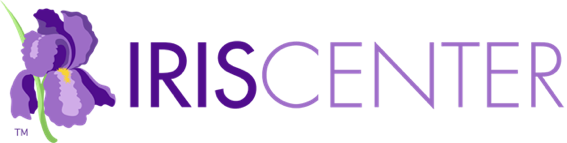 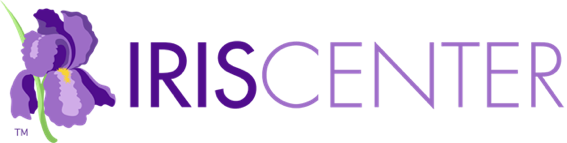 Video: La Srta. Begay tienen a tres estudiantes que tienen mala puntuación en todas sus materias. Se reúne con su maestra mentora y le pide consejos. Juntos investigan el progreso de los tres estudiantes para decidir qué modificaciones pueden servirles mejor pero la Srta. Begay no está seguro de qué funcionará ni qué puede esperar de los estudiantes.Pensamientos iniciales¿Qué clase de información tendría el mayor impacto en ayudar a la Srta. Begay a evaluar el aprendizaje de sus estudiantes?¿Por qué es importante que la Srta. Begay esté atenta al progreso de sus estudiantes?¿Qué pasos puede realizar la Srta. Begay para seguir el progreso de sus estudiantes a lo largo del año?Perspectivas y recursosObjetivos del MóduloDespués de completar este módulo, usted podrá:Expresar conocimiento sobre distintos métodos de evaluaciónComentar sobre la manera en que el seguimiento del progreso puede afectar los resultados académicos de los estudiantesComprender la medición basada en el currículo y cómo implementarlaPágina 1: Evaluación del fin del año vs. seguimiento del progresoEvaluación comprehensiva vs. evaluación formativeLas evaluaciones del fin del año se diseñan principalmente para... [viñetas]El seguimiento del progreso se diseña para... [viñetas]Pruebas de fin de año vs. Seguimiento del procesoAudio: Jessica Weisenbach Sellers comenta sobre las ventajas de utilizar el seguimiento del progreso para evaluar el crecimiento académico de los estudiantes¿Ficción o realidad?Página 2: Tipos de seguimiento del progresoEl seguimiento del progreso es una categoría extensiva de evaluación del salón de clases que puede dividirse en dos categoríasMedición de dominio y medición basada en el currículo.En tanto las mediciones de dominio como las mediciones basadas en el currículo... [viñetas]Con la medición de dominio (MD)... [viñetas]Sondeo de la medición de dominioCon la medición basada en el currículo (MBC)... [viñetas]Sondeo de la medición de dominioPara su informaciónUn breve resumen de los dos métodos del seguimiento del progreso.Actividad: ¿Comprende usted las diferencias entre MBC y la medición de dominio?Enlace: ActividadPágina 3: Medición basada en el currículoMBC consiste en los seis siguientes pasos [lista numerada]Prueba del comienzo del año / prueba del fin del añoPara su informaciónBeneficios relacionados con el uso de la medición basada en el currículo [viñetas]Audio: Lynn Fuchs, una experta en MBC y profesora en la Universidad de Vanderbilt, describe MBC y sus usosResumen de los datos de investigaciónPágina 4: beneficios de la medición basada en el currículo en el progreso del estudianteLa medición basada en el currículo ayuda a los maestros... [viñetas]Audio: Jessica Weisenbach Sellers habla de cómo el uso del seguimiento del progreso ha ayudado a ella a hacer planes más efectivos de instrucción, evaluar el progreso de los estudiantes hacialas metas del fin del año y comunicarles el progreso de sus estudiantes a los padres y otros profesionalesLos maestros pueden utilizar MBC para... [viñetas]Audio: Lynn Fuchs, una experta destacada en MBC, describe la importancia del uso del seguimiento del progreso en el salón de clases¿Ficción o realidad?Página 5: Pasos en el proceso MBCPara implementar la medición basada en el currículo, un maestro debe emplear los siguientes pasosPaso 1: Crear o seleccionar pruebas apropiadasPaso 2: Administración y evaluaciónPaso 3: Hacer gráficos de los resultadosPaso 4: Establecer metasPaso 5: Tomar decisiones de instrucciónPaso 6: Comunicar el progresoPresione los enlaces de los pasos a continuación para información sobre cada uno dentro del proceso MBCEnlace: Paso 1: Determinando el tipo y el nivel de materiales de MBCEnlace: Paso 2: Administración y evaluaciónEnlace: Paso 3: Haciendo gráficosEnlace: Paso 4: Estableciendo metasEnlace: Paso 5: Tomando decisiones de instrucciónEnlace: Paso 6: Comunicando el progreso¿Realidad o Ficción?Página 6: ComenzandoEnlace: Encontrando sondeos para el seguimiento del progresoMediciones de prelecturaEnlace: Fluidez en sonidos de letrasEnlace: Fluidez en nombrar letrasEnlace: Fluidez en segmentar fonemasEnlace: Fluidez en palabras sin sentidoMediciones de lecturaEnlace: Fluidez en identificar palabrasEnlace: Fluidez en leer un pasaje (copia del maestro)Enlace: Fluidez en leer un pasaje (copia del estudiante)Enlace: Fluidez en laberintosMediciones de matemáticasEnlace: ComputacionesEnlace: Conceptos y aplicacionesMediciones de deletreoEnlace: DeletreoMediciones de escrituraEnlace: EscrituraPágina 7: Comunicando el progresoEl progreso en lectura de JoséAudio: Jessica Weisenbach Sellers describe cómo MBC la ha ayudado a comunicar el progreso de los estudiantes con estudiantes, padres y otros profesionales¿Realidad o Ficción?Página 8: Referencias e información adicionalReferenciasInformación adicionalPágina 9: CréditosExperta de contenidoDesarrolladores del módulo:Equipo de producción del módulo:Equipo de producción de los medios de comunicación:Los medios de comunicaciónEntrevista con expertosVideo: Un resumen del móduloRevisitando los Pensamientos inicialesResumenVideo: Un resumen del moduloRevisitando los pensamientos inicialesEvaluaciónCompletar las preguntas numeradasHa completado este móduloQueremos escuchar su opiniónEnlace: Encuesta del MóduloHoras de Desarrollo ProfesionalEnlace: Opciones PD de IRISRecursos Relacionados [enlaces]       NOTAS       NOTAS       NOTAS       NOTAS       NOTAS       NOTAS       NOTAS       NOTAS       NOTAS       NOTAS       NOTAS       NOTAS